ZÁPISNICA ZO ZASADNUTIA OBECNÉHO ZASTUPITEĽSTVA TOPORECZO DŇA 18.1.2019PROGRAM:Otvorenie, privítanie prítomných. Voľba návrhovej komisie.Plnenie uznesení.Rokovací poriadok OZ na volebné obdobie 2018 -2022.Dispozičné právo starostu obce.Prerokovanie žiadosti riaditeľky MŠ.Občianske združenie Astra- vyjadrenie k odkúpenie pozemku podľa žiadosti.Prerokovanie žiadosti p. Maslejáka.Prerokovanie a schválenie zmeny výšky nájomného za prenajímané priestory Mudr. Michalom Biganičom.Odvolanie členky finančnej komisie OZ a voľba nového člena, alebo členky finančnej komisie OZ.Odmeny poslancov na volebné obdobie 2018 -2022.Zmena výšky príspevku na jednu stravovaciu jednotku pre materskú školu a základnú školu –návrh.Diskusia.Iné: Prevádzkový poriadok telocvične v správe Základnej školy.         Rozhodnutie o zastavení konania o žiadosti nenavrátneho finančného príspevku pre   kompostáreň.         Zmena organizačného poriadku a pracovného poriadku obecného úradu.Zasadnutie začalo o 17:00 hod.Prítomní: Gustáv Pompa, Mgr. Jozef Habiňák, Mgr. Miroslav Svitana, Radoslav Bendnarčík, Martin Čepišák, Ing. Veronika Habiňáková, Mgr. Iveta Pompová, Rudolf Hangurbadžo, Rudolf Gábor.Ďalej prítomní: Mgr. Daniela KasenčákováNeprítomní – ospravedlnení:  Jozef Pompa, Ing. Vladimír MatfiakNeprítomní-neospravedlnení: -Priebeh:Určenie zapisovateľa: Za zapisovateľa bola určená p. Mgr. Iveta PompováOtvorenieNa úvod boli všetci prítomní členovia obecného zastupiteľstva privítaní starostom obce p. Gustávom Pompom, ktorí prítomných  oboznámil s priebehom zasadnutia.Tento návrh   odhlasovali všetci prítomní  poslanci : Mgr. Miroslav Svitana, Mgr. Jozef Habiňák, Martin Čepišák, Radoslav Bednarčík, Rudolf Hangurbadžo, Rudolf Gábor, Ing. Veronika Habiňáková, Mgr. Iveta Pompová.Voľba návrhovej komisie.Za návrhovú komisiu zasadnutia OZ bola zvolená táto komisia: Rudolf Gábor, Radoslav Bednarčík , Mgr. Iveta Pompová.Tento návrh   odhlasovali všetci prítomní  poslanci : Mgr. Miroslav Svitana, Mgr. Jozef Habiňák, Martin Čepišák, Radoslav Bednarčík, Rudolf Hangurbadžo, Rudolf Gábor, Ing. Veronika Habiňáková, Mgr. Iveta Pompová.Plnenie uzneseníNásledne starosta informoval prítomných o plnení uznesení prijatých na zasadnutí dňa 14.12.2018.  Stavebná komisia podala infomáciu ohľadom žiadosti Mgr. Petra Pompu o vydanie  súhlasného vyjadrenia obce o odkúpenie pozemku podľa GP č. 85/16 vyhotoveného Ing. Evou Schurgerovou dňa 01.08.2018 5079/51, ktorá vznikla odčlenením parciel 5064/3 A 5064/4 5079/50, ktorá vznikla odčlenením parcely 5079/11, ktoré patria pozemkovému fonduTento návrh   odhlasovali všetci prítomní  poslanci : Mgr. Miroslav Svitana, Mgr. Jozef Habiňák, Martin Čepišák, Radoslav Bednarčík, Rudolf Hangurbadžo, Rudolf Gábor, Ing. Veronika Habiňáková, Mgr. Iveta Pompová.Rokovací poriadok OZ na volebné obdobie 2018 -2022.Starosta oboznámil poslancov OZ s rokovacím poriadkom na volebné obdobie 2018-2022Tento návrh   odhlasovali všetci prítomní  poslanci : Mgr. Miroslav Svitana, Mgr. Jozef Habiňák, Martin Čepišák, Radoslav Bednarčík, Rudolf Hangurbadžo, Rudolf Gábor, Ing. Veronika Habiňáková, Mgr. Iveta Pompová.Dispozičné právo starostu obceStarosta obce oboznámil poslancov s dispozičnou sumou, ktorou bude môcť disponovať bez verejného obstarávania a súhlasu OZ , ktorá je 7000 eur.Tento návrh   odhlasovali všetci prítomní  poslanci : Mgr. Miroslav Svitana, Mgr. Jozef Habiňák, Martin Čepišák, Radoslav Bednarčík, Rudolf Hangurbadžo, Rudolf Gábor, Ing. Veronika Habiňáková, Mgr. Iveta Pompová.Prerokovanie žiadosti riaditeľky MŠRiaditeľka MŠ požiadala o prehodnotenie  návrhu prejsť pod Základnú školu. Keďže MŠ v osade je ako samostatná jednotka nespadá pod MŠ v obci. Možnosťou je, prejsť pod základnú školu, alebo ako právny subjekt. Týmto rozhodnutie ponecháva na riaditeľke MŠ.Tento návrh   odhlasovali všetci prítomní  poslanci : Mgr. Miroslav Svitana, Mgr. Jozef Habiňák, Martin Čepišák, Radoslav Bednarčík, Rudolf Hangurbadžo, Rudolf Gábor, Ing. Veronika Habiňáková, Mgr. Iveta Pompová.Občianske združenie Astra- vyjadrenie k odkúpenie pozemku podľa žiadosti.Starosta predniesol žiadosť Občianského združenia Astra o odkúpení pozemku pri kaštieli.Tento návrh   odhlasovali všetci prítomní  poslanci : Mgr. Miroslav Svitana, Mgr. Jozef Habiňák, Martin Čepišák, Radoslav Bednarčík, Rudolf Hangurbadžo, Rudolf Gábor, Ing. Veronika Habiňáková, Mgr. Iveta Pompová.Prerokovanie žiadosti p. Maslejáka.V tomto bode bola prednesená žiadosť p. Maslejáka, ktorý chce v obci zaviesť internetovú sieť. Všetko urobí na svoje náklady. Poslanci sa zhodli na tom, aby prišiel svoju žiadosť , ako to chce urobiť , odprezentovať na nasledujúce zasadnutie OZ.Tento návrh   odhlasovali všetci prítomní  poslanci : Mgr. Miroslav Svitana, Mgr. Jozef Habiňák, Martin Čepišák, Radoslav Bednarčík, Rudolf Hangurbadžo, Rudolf Gábor, Ing. Veronika Habiňáková, Mgr. Iveta Pompová.Prerokovanie a schválenie  zmeny výšky nájomného za prenajímané priestory Mudr. Michalom Biganičom.Starosta obce podal návrh zmeny výšky za prenajímané priestory Zdravotného strediska Mudr. Biganičom, ktorý doposiaľ platil sumu 13,33 na mesiac. Nakoľko lekár nebude chodiť do obcí Ihľany a Podhorany, pacienti budú chodiť do Toporca, týmto sa zvýšia náklady na energie. Poslankyňa Mgr. Iveta Pompová sa prihlásila o slovo a uviedla, že v budúcnosti by bolo dobré zaviesť aj kamerový systém kôli bezpečnosti. Navrhla, aby suma za prenájom bola rovnaká pre všetkých v obci. Navrhovaná suma bola 130 eur. Tento návrh   odhlasovali všetci prítomní  poslanci : Mgr. Miroslav Svitana, Mgr. Jozef Habiňák, Martin Čepišák, Radoslav Bednarčík, Rudolf Hangurbadžo, Rudolf Gábor, Ing. Veronika Habiňáková, Mgr. Iveta Pompová.Odvolanie členky finančnej komisie OZ a voľba nového člena, alebo členky finančnej komisie OZ.V tomto bode starosta oboznámil OZ, že p. Mgr. Kasenčáková nemôže byť vo finančnej komisii, pretože to nedovoľuje zákon. Za nového člena finančnej komisie bol zvolený Mgr. Jozef Habiňák.Tento návrh   odhlasovali všetci prítomní  poslanci : Mgr. Miroslav Svitana, Mgr. Jozef Habiňák, Martin Čepišák, Radoslav Bednarčík, Rudolf Hangurbadžo, Rudolf Gábor, Ing. Veronika Habiňáková, Mgr. Iveta Pompová.Odmeny poslancov na volebné obdobie 2018 -2022.Ďalej starosta predniesol návrh výšku odmeny  pre členov OZ, ktorú možno poskytovať v kalendárnom roku poslancovi je najviac jeden mesačný plat starostu bez zvýšenia príslušnej skupiny. K odmenám poslancov prebiehala diskusia. Po diskusii sa dospelo k záveru, že odmeny budú platené štvrťročne podľa dochádzky poslancov. Za jeden štvrťrok sumou 250 eur v hrubom- ak je dochádzka bez absencie. Tento návrh   odhlasovali všetci prítomní  poslanci : Mgr. Miroslav Svitana, Mgr. Jozef Habiňák, Martin Čepišák, Radoslav Bednarčík, Rudolf Hangurbadžo, Rudolf Gábor, Ing. Veronika Habiňáková, Mgr. Iveta Pompová.Zmena výšky príspevku na jednu stravovaciu jednotku pre materskú školu a základnú školu –návrh.S účinnosťou od 1.1. 2019 nadobúda účinnosť novela zákona č. 544/2010 Z.z. o dotáciách v pôsobnosti Ministerstva práce, sociálnych vecí a rodiny Slovenskej republiky, ktorá sa týka najmä poskytovania dotácie na stravu. Dotácia na stravu sa poskytuje v sume 1,20 € za každý deň, v ktorom sa dieťa zúčastnilo výchovno-vzdelávacej činnosti v materskej škole alebo vyučovania v základnej škole a odobralo obed alebo iné jedlo. Nakoľko sa suma dotácie navýšila, poslanci sa zhodli na tom, aby sa v MŠ za zvýšenú sumu skvalitnila strava. Tento návrh   odhlasovali všetci prítomní  poslanci : Mgr. Miroslav Svitana, Mgr. Jozef Habiňák, Martin Čepišák, Radoslav Bednarčík, Rudolf Hangurbadžo, Rudolf Gábor, Ing. Veronika Habiňáková, Mgr. Iveta Pompová.Diskusia.V diskusii sa prihlásil o slovo poslanec Martin Čepišák, ktorý navrhol aby sa zakúpili 6 dielne súpravy pre futbalistov. Nakoľko je teraz na tieto súpravy akcia zľavy.  Celková suma  za tieto súpravy je cca 1800eur. Preto požiadal, aby sa navýšil rozpočet v oblasti športu. Tento návrh bol schválený a pani Mgr. Kasenčáková to dá do rozpočtových opatrení.Tento návrh   odhlasovali všetci prítomní  poslanci : Mgr. Miroslav Svitana, Mgr. Jozef Habiňák, Martin Čepišák, Radoslav Bednarčík, Rudolf Hangurbadžo, Rudolf Gábor, Ing. Veronika Habiňáková, Mgr. Iveta PompováObecné zastupiteľstvo schválilo hodinovú sadzbu pre p. Petra Svitanu na zimnú údržbu cestných komunikácií v hodinovej sadzbe 30,- eur. Tento návrh   odhlasovali všetci prítomní  poslanci : Mgr. Miroslav Svitana, Mgr. Jozef Habiňák, Martin Čepišák, Radoslav Bednarčík, Rudolf Hangurbadžo, Rudolf Gábor, Ing. Veronika Habiňáková, Mgr. Iveta PompováStarosta obce predniesol „Vnútornú smernicu č. 3 o verejnom obstarávaní“, aktualizácia v zmysle nového zákona. Túto smernicu vzali na vedomie všetci prítomní  poslanci : Mgr. Miroslav Svitana, Mgr. Jozef Habiňák, Martin Čepišák, Radoslav Bednarčík, Rudolf Hangurbadžo, Rudolf Gábor, Ing. Veronika Habiňáková, Mgr. Iveta PompováĎalej pani Ing. Veronika Habiňáková sa opýtala, ako je to s právnikom obce a či suma, ktorá mu je platená nie je vysoká. Starosta sa k tomu vyjadril a upovedomil, že jeho práce je momentálne na obci potrebná až do auditu. Po audite bude platený len za vykonané práce. Prevádzkový poriadok telocvične v správe Základnej školy. Keďže novostavba telocvične v ZŠ pod správou ZŠ  pán Mgr.  Jozef Habiňák a navrhol, že by bolo dobré nájsť niekoho, kto by robil správcu v telocvični, pretože doteraz to nie je vysporiadané a dobre zrealizované. Je potrebné vypracovať podmienky na využívanie telocvične v poobedňajších hodinách pre verejnosť. Ďalej starosta spomenul, že obec obdržala rozhodnutie o zastavení konania o žiadosti nenavrátneho finančného príspevku pre   kompostáreň.Mgr. Kasenčáková predniesla OZ zmeny organizačného poriadku a pracovného poriadku obecného úradu.Zasadnutie obecného zastupiteľstva skončilo 21:00 hod.V Toporci, dňa 18.1.2019Spracovala: Mgr. Iveta Pompová					Gustáv Pompa – starosta obce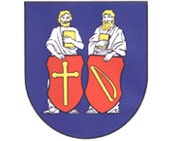 Uznesenie zo zasadnutia obecného zastupiteľstva 3/2018 konaného dňa 18.1.2019Obecné zastupiteľstvo v zmysle § 10, odst. 1, písm. a/ zákona SNR č. 369/90 zb. o obecnom zriadení v znení jeho zmien a doplnkov na svojom zasadnutí prijíma nasledovné uznesenia:Uznesenie č. 1/2019Obecné zastupiteľstvo schvaľuje:Rokovací poriadok OZ na volebné obdobie 2018 -2022.Dispozičné právo starostu obce, na sumu 7 000 eur.Návrh zmeny výšky za prenajímané priestory Zdravotného strediska Mudr. Biganičom, ktorý doposiaľ platil sumu 13,33 na mesiac. Táto suma sa zvyšuje na 130 eur mesačne.Odmeny poslancov OZ na volebné obdobie 2018-2022Za jeden štvrťrok sumou 250 eur v hrubom- ak je dochádzka bez absencieZmenu výšky príspevku na jednu stravovaciu jednotku pre materskú školu a základnú školu –návrh.Navýšená suma dotácie bude použitá na skvalitnenie stravy.Obecné zastupiteľstvo schvaľuje zmeny v organizačnom a pracovnom poriadku  obce Toporec, tak ako sú navrhnuté podľa predpisu.Odsúhlasená hodinová sadzba za zimnú údržbu ciest 30,- EUR/hodinu – Peter Svitana.............................................. starostaUznesenie č. 2/2019Obecné zastupiteľstvo berie na vedomie:Žiadosť pána Maslejáka na zvedenie internetovej sieti v obciPoslanci sa zhodli na to, že pán Masleják príde odprezentovať a vysvetliť svoje predstavy, ako to chce urobiť.Návrh Mgr. Jozefa Habiňáka zriadiť správcu telocvične v správe Základnej školy a vypracovať podmienky na využívanie telocvične v poobedňajších hodinách pre verejnosť.Rozhodnutie o zastavení konania o žiadosti nenavrátneho finančného príspevku pre   kompostáreň.Vnútornú smernicu č. 3 v zmysle zákona o verejnom obstarávaní.           .................................................................starosta